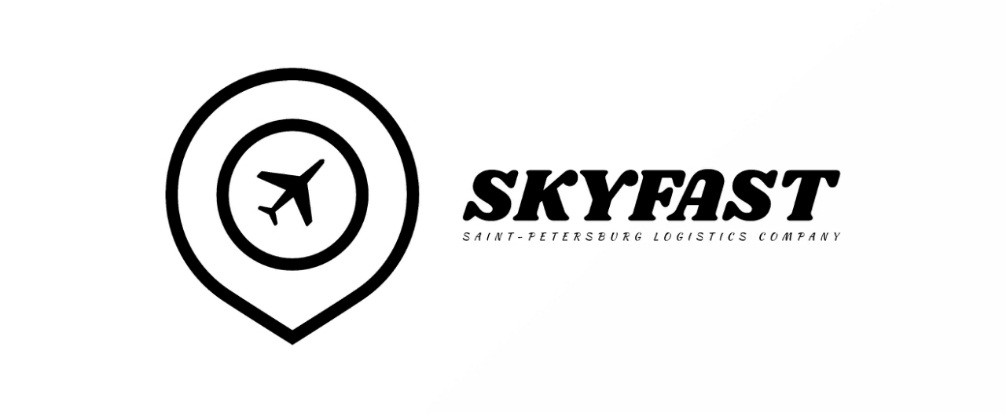 ООО "СКАЙФАСТ"ООО "СКАЙФАСТ"ИНН:7804664935КПП:780401001ОГРН:1207800019107ОКПО:43416610Расчетный счет:40702810603500024047Банк:ТОЧКА ПАО БАНКА "ФК ОТКРЫТИЕ"БИК:044525999Корр. счет:30101810845250000999Юридический адрес:Почтовый адрес :            195297, Санкт-Петербург г, улица Ольги Форш, дом 15, корпус 1 литер А, квартира 240Тот жеТелефон:Email+7 999 244 11 03cargo@skyfast.ruГенеральный директор:Кондрашин Юрий Геннадьевич